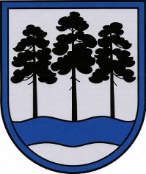 OGRES  NOVADA  PAŠVALDĪBAReģ.Nr.90000024455, Brīvības iela 33, Ogre, Ogres nov., LV-5001tālrunis 65071160, fakss 65071161, e-pasts: ogredome@ogresnovads.lv, www.ogresnovads.lv PAŠVALDĪBAS DOMES SĒDES PROTOKOLA IZRAKSTS30.§Par sociālā dzīvokļa statusa atcelšanu Ogres novada pašvaldības dzīvoklim Mālkalnes prospektā 34 - 315, Ogrē, Ogres nov.Ogres novada pašvaldībā (turpmāk – Pašvaldība) 2019.gada 19.septembrī saņemts Ogres novada pašvaldības aģentūras „Ogres komunikācijas” 2019.gada 18.septembra iesniegums Nr.1-8/36 “Par sociālo dzīvokli Mālkalnes prospektā 34-315, Ogrē” (Pašvaldības reģ. Nr.2-4.1/5745), ar lūgumu noņemt sociālo statusu dzīvoklim Mālkalnes prospektā 34 - 315, Ogrē, sakarā ar to, ka tajā tiks izmitināta persona, kurai nav noteikts trūcīgās personas statuss (turpmāk - Iesniegums). Šobrīd dzīvoklis nav izīrēts.Saskaņā ar likuma „Par sociālajiem dzīvokļiem un sociālajām dzīvojamām mājām” 4.panta pirmo daļu jautājumu par sociālo dzīvokļu un sociālo dzīvojamo māju veidošanu izlemj pašvaldība, ņemot vērā tās administratīvajā teritorijā dzīvojošo sociāli maznodrošināto (trūcīgo) un sociāli mazaizsargāto personu (ģimeņu) pieprasījumu, kā arī pašvaldības iespējas. Sociālā dzīvokļa un sociālās dzīvojamās mājas statusu nosaka vai atceļ attiecīgās pašvaldības dome, pieņemot par to lēmumu.Iesniegums skatīts Ogres novada dzīvokļu komisijas 2019.gada 19.septembra sēdē, kurā tika pieņemts lēmums virzīt uz domes sēdi lēmuma projektu par sociālā dzīvokļa statusa atcelšanu dzīvoklim Mālkalnes prospektā 34 - 315, Ogrē, Ogres nov.Pamatojoties uz likuma „Par sociālajiem dzīvokļiem un sociālajām dzīvojamām mājām” 4.panta pirmo daļu,balsojot: PAR – 15 balsis (E.Helmanis, G.Sīviņš, J.Laizāns, A.Mangulis, M.Siliņš, S.Kirhnere, A.Purviņa, Dz.Žindiga, Dz.Mozule, D.Širovs, J.Laptevs, J.Iklāvs, I.Vecziediņa, J.Latišs, E.Bartkevičs), PRET – nav, ATTURAS – nav, Ogres novada pašvaldības dome NOLEMJ:Atcelt sociālā dzīvokļa statusu dzīvoklim Mālkalnes prospektā 34 - 315, Ogrē, Ogres nov. (Sēdes vadītāja,domes priekšsēdētāja E.Helmaņa paraksts)Ogrē, Brīvības ielā 33Nr.132019.gada 17.oktobrī